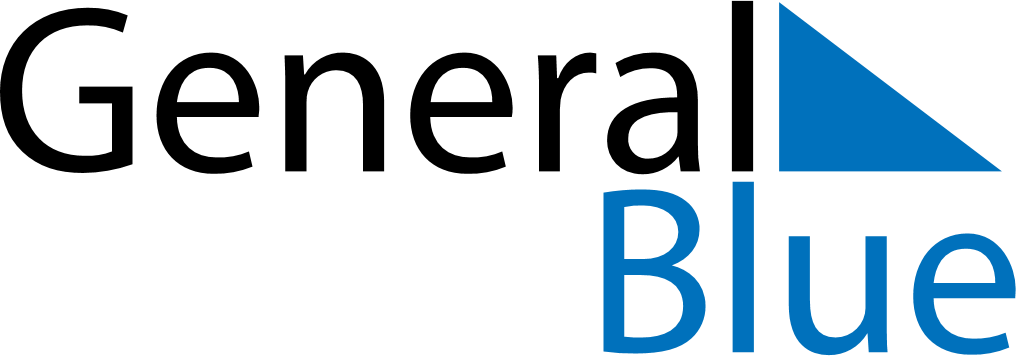 March 2024March 2024March 2024March 2024March 2024March 2024March 2024Kiruna, Norrbotten, SwedenKiruna, Norrbotten, SwedenKiruna, Norrbotten, SwedenKiruna, Norrbotten, SwedenKiruna, Norrbotten, SwedenKiruna, Norrbotten, SwedenKiruna, Norrbotten, SwedenSundayMondayMondayTuesdayWednesdayThursdayFridaySaturday12Sunrise: 6:57 AMSunset: 4:45 PMDaylight: 9 hours and 48 minutes.Sunrise: 6:53 AMSunset: 4:49 PMDaylight: 9 hours and 56 minutes.34456789Sunrise: 6:49 AMSunset: 4:52 PMDaylight: 10 hours and 3 minutes.Sunrise: 6:44 AMSunset: 4:56 PMDaylight: 10 hours and 11 minutes.Sunrise: 6:44 AMSunset: 4:56 PMDaylight: 10 hours and 11 minutes.Sunrise: 6:40 AMSunset: 5:00 PMDaylight: 10 hours and 19 minutes.Sunrise: 6:36 AMSunset: 5:04 PMDaylight: 10 hours and 27 minutes.Sunrise: 6:32 AMSunset: 5:07 PMDaylight: 10 hours and 35 minutes.Sunrise: 6:28 AMSunset: 5:11 PMDaylight: 10 hours and 43 minutes.Sunrise: 6:24 AMSunset: 5:15 PMDaylight: 10 hours and 51 minutes.1011111213141516Sunrise: 6:19 AMSunset: 5:18 PMDaylight: 10 hours and 58 minutes.Sunrise: 6:15 AMSunset: 5:22 PMDaylight: 11 hours and 6 minutes.Sunrise: 6:15 AMSunset: 5:22 PMDaylight: 11 hours and 6 minutes.Sunrise: 6:11 AMSunset: 5:26 PMDaylight: 11 hours and 14 minutes.Sunrise: 6:07 AMSunset: 5:29 PMDaylight: 11 hours and 22 minutes.Sunrise: 6:03 AMSunset: 5:33 PMDaylight: 11 hours and 30 minutes.Sunrise: 5:59 AMSunset: 5:36 PMDaylight: 11 hours and 37 minutes.Sunrise: 5:54 AMSunset: 5:40 PMDaylight: 11 hours and 45 minutes.1718181920212223Sunrise: 5:50 AMSunset: 5:44 PMDaylight: 11 hours and 53 minutes.Sunrise: 5:46 AMSunset: 5:47 PMDaylight: 12 hours and 1 minute.Sunrise: 5:46 AMSunset: 5:47 PMDaylight: 12 hours and 1 minute.Sunrise: 5:42 AMSunset: 5:51 PMDaylight: 12 hours and 8 minutes.Sunrise: 5:38 AMSunset: 5:54 PMDaylight: 12 hours and 16 minutes.Sunrise: 5:34 AMSunset: 5:58 PMDaylight: 12 hours and 24 minutes.Sunrise: 5:29 AMSunset: 6:02 PMDaylight: 12 hours and 32 minutes.Sunrise: 5:25 AMSunset: 6:05 PMDaylight: 12 hours and 40 minutes.2425252627282930Sunrise: 5:21 AMSunset: 6:09 PMDaylight: 12 hours and 47 minutes.Sunrise: 5:17 AMSunset: 6:12 PMDaylight: 12 hours and 55 minutes.Sunrise: 5:17 AMSunset: 6:12 PMDaylight: 12 hours and 55 minutes.Sunrise: 5:13 AMSunset: 6:16 PMDaylight: 13 hours and 3 minutes.Sunrise: 5:08 AMSunset: 6:20 PMDaylight: 13 hours and 11 minutes.Sunrise: 5:04 AMSunset: 6:23 PMDaylight: 13 hours and 19 minutes.Sunrise: 5:00 AMSunset: 6:27 PMDaylight: 13 hours and 26 minutes.Sunrise: 4:56 AMSunset: 6:30 PMDaylight: 13 hours and 34 minutes.31Sunrise: 5:51 AMSunset: 7:34 PMDaylight: 13 hours and 42 minutes.